________________ deal with collecting, organizing, and interpreting data. A _____________ is a method of collecting information. The group being studied is the ________________. Sometimes the ________________ is large. To save time and money, part of the group, called a _____________, is surveyed.Example 1: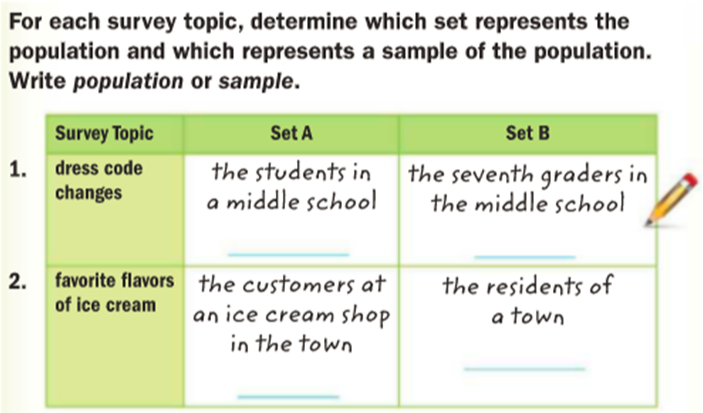 Example 2: Uriel wants to survey students in his school about their favorite and least favorite ice cream flavors. Describe a possible sample Uriel could survey instead of surveying the entire school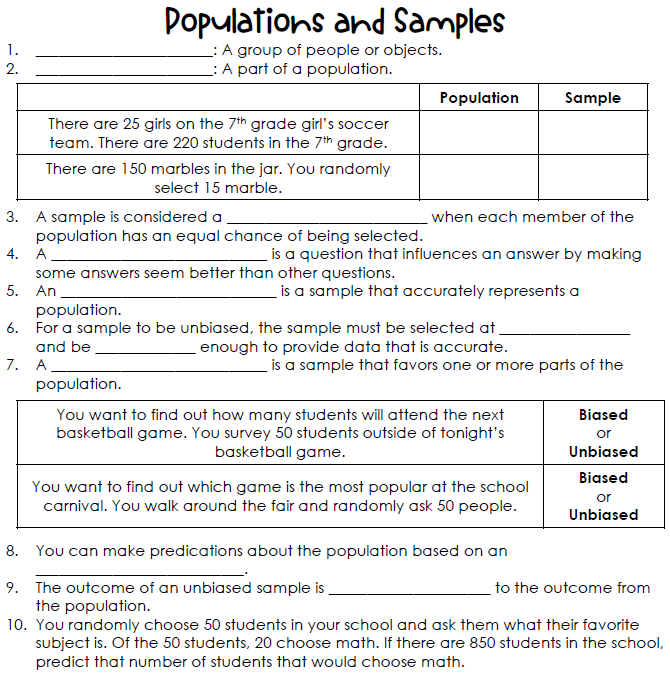 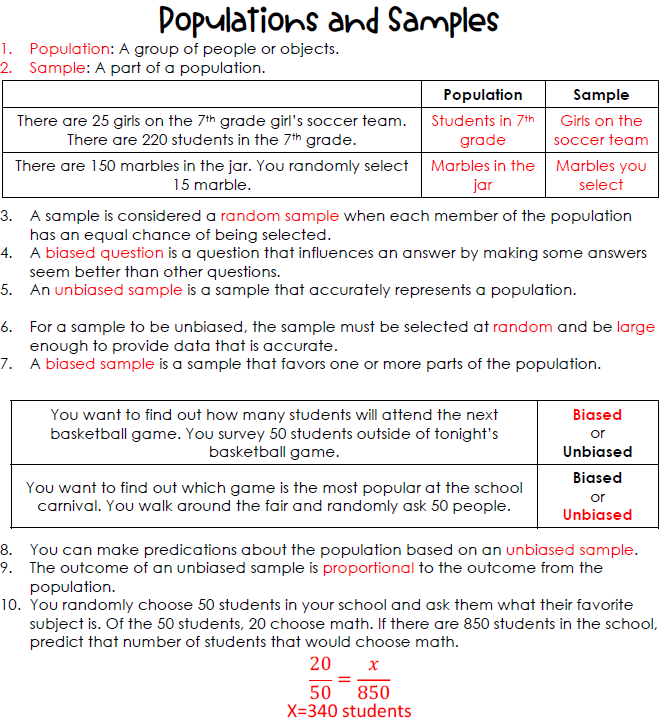 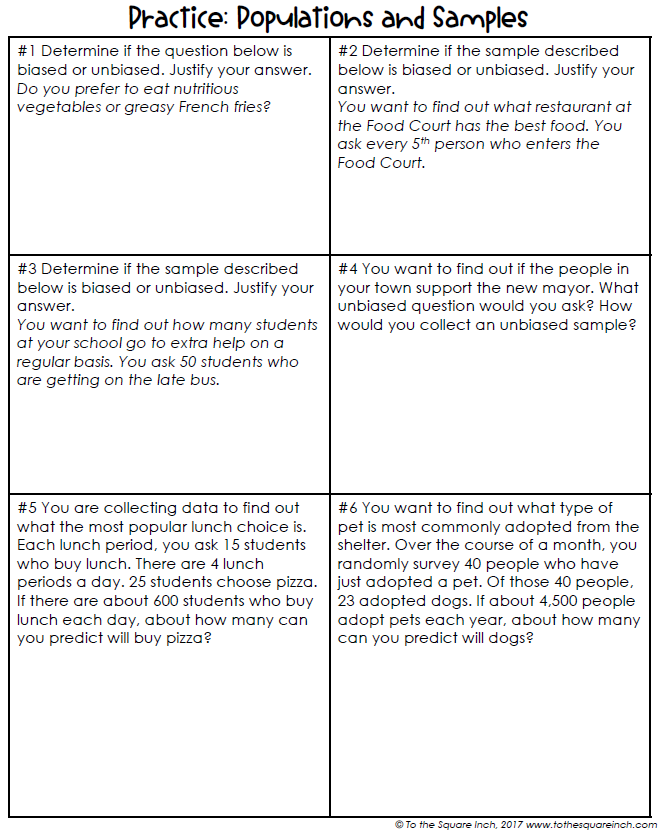 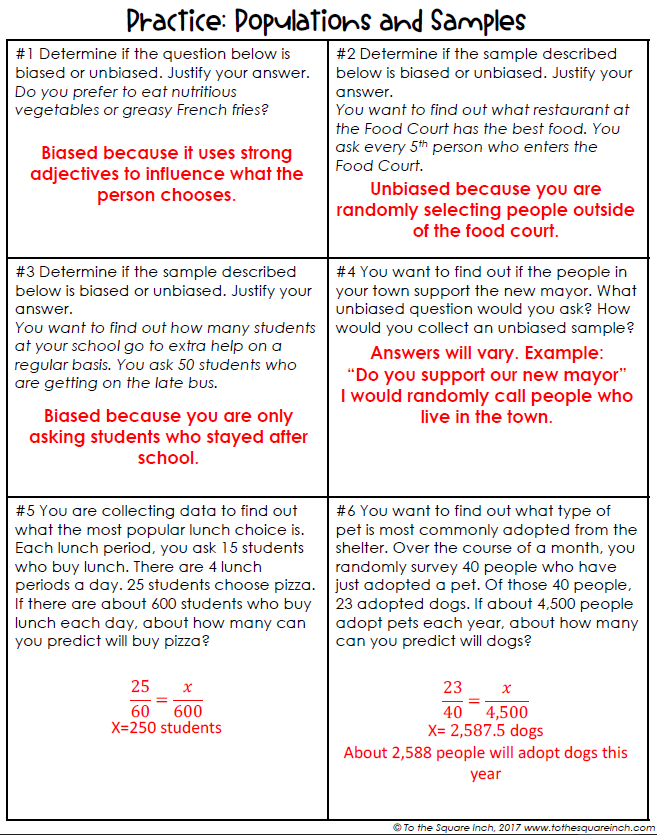 